How to Make a Groovy Worksheet1. Find the film on you tube, pause at the point you want 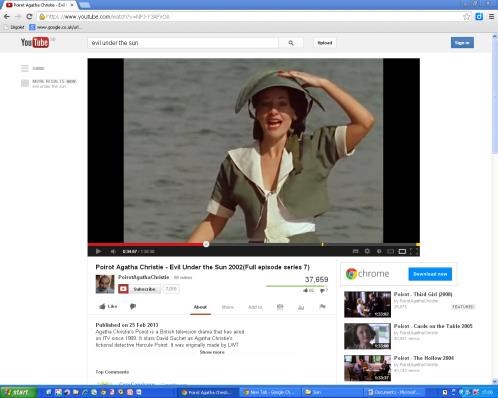 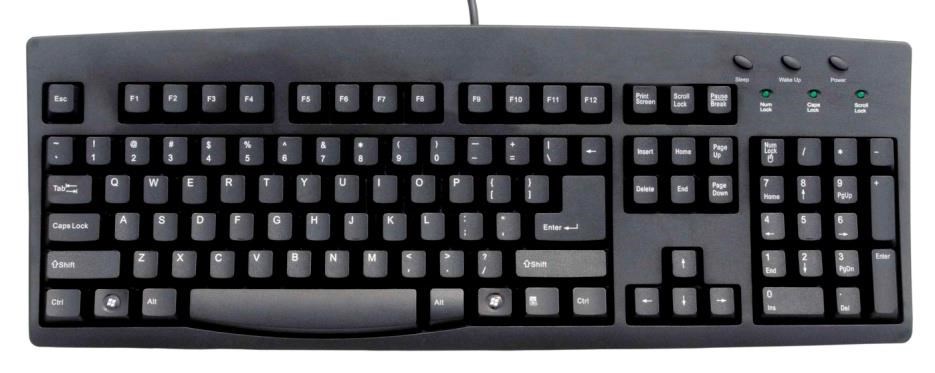 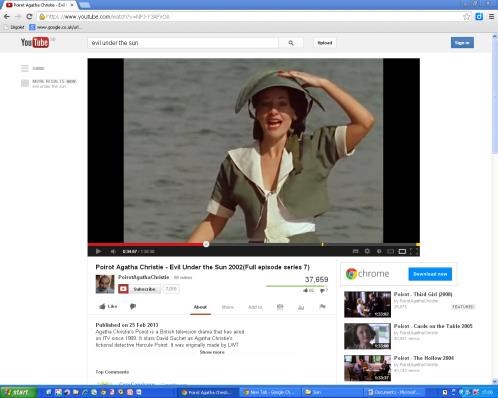 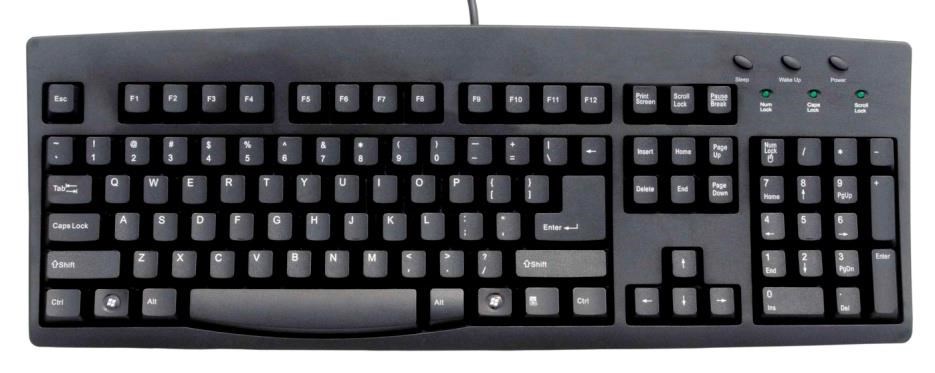 	 	4. Click on the picture (ensure ‘picture’ tab is highlighted) 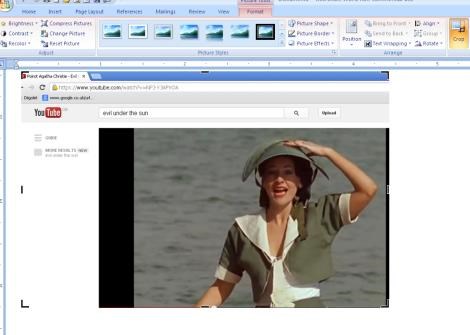 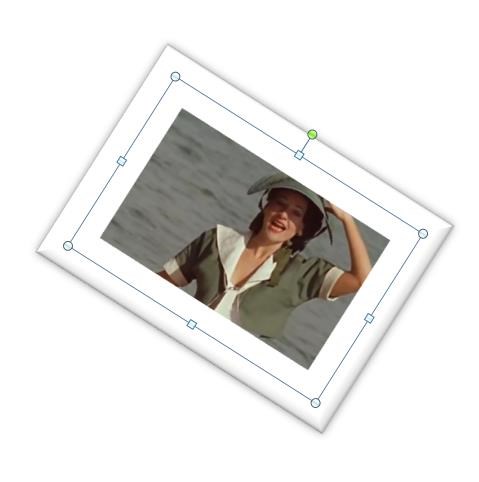 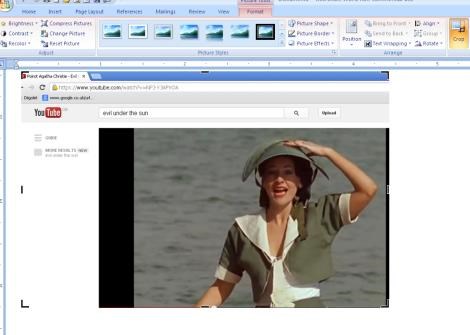 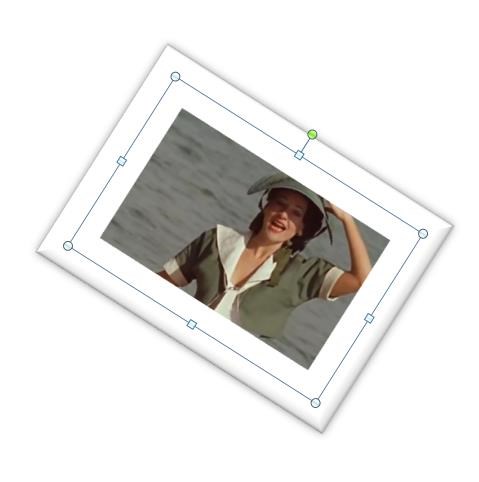 